Безопасность пациентов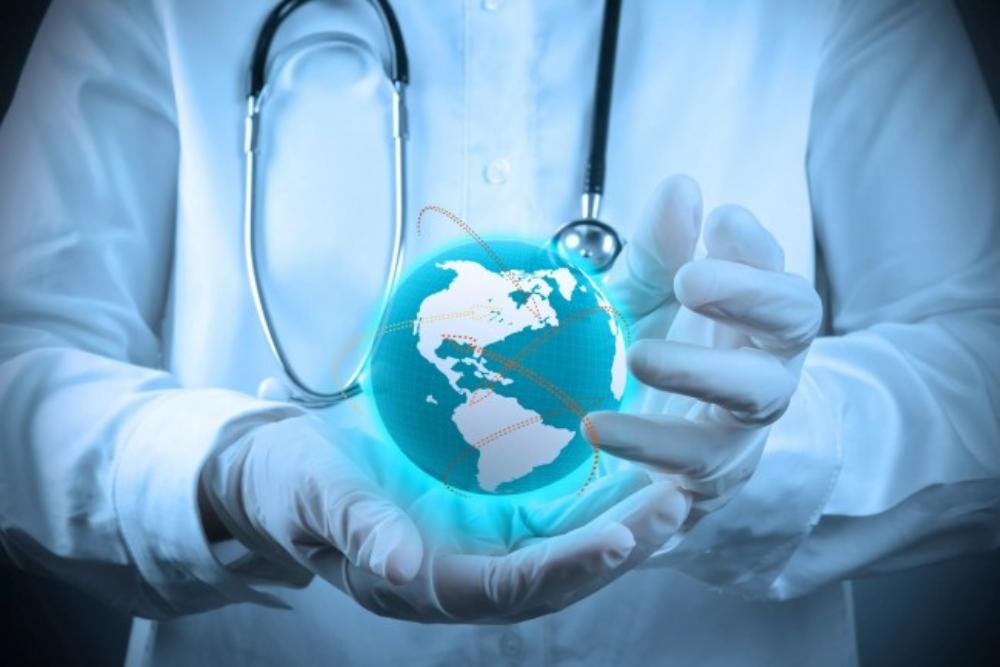 Основные фактыНежелательные явления, вызванные небезопасным оказанием медицинской помощи, как представляется, являются одной из 10 основных причин смерти и инвалидности во всем мире . По оценкам, в странах с высоким уровнем дохода при оказании стационарной помощи вред причиняется каждому десятому пациенту. Вред может быть причинен в результате ряда нежелательных явлений, почти 50% из которых можно предотвратить. Каждый год в результате небезопасного оказания медицинской помощи в больницах стран с низким и средним уровнем дохода (СНСД) происходит 134 миллиона нежелательных явлений, от которых ежегодно умирает 2,6 миллиона пациентов.По данным еще одного исследования, на долю СНСД приходится около двух третей всех нежелательных явлений, вызванных небезопасным оказанием медицинской помощи, и лет жизни, потерянных в результате инвалидности и смерти (утраченных лет жизни с поправкой на инвалидность или DALY).Во всем мире при оказании первичной и амбулаторной медицинской помощи вред причиняется четырем из 10 пациентов. В 80% случаев причинение вреда можно предотвратить. Наиболее серьезные последствия имеют ошибки при диагностике, а также назначении и использовании лекарственных средств.В странах–членах Организации экономического сотрудничества и развития (ОЭСР) 15% всех расходов и рабочей нагрузки в больницах являются прямым следствием нежелательных явлений.Вложение ресурсов в сокращение масштабов вреда, причиняемого пациентам, может привести к значительной экономии средств и, что еще важнее, позволит добиваться более благоприятных медицинских исходов у пациентов.  Примером профилактической меры в этой области является повышение качества взаимодействия с пациентами, что при условии его надлежащей организации может позволить снизить бремя вреда, причиняемого пациентам, на 15%.Что такое безопасность пациентов?Безопасность пациентов — это медицинская дисциплина, возникшая в ответ на растущую сложность процессов оказания услуг здравоохранения, которой сопутствует рост масштабов вреда, причиняемого пациентам в медицинских учреждениях. Задача этой дисциплины — предотвращение и снижение уровня риска, числа ошибок и масштабов вреда, причиняемого пациентам в процессе оказания медицинской помощи. Краеугольным камнем этой дисциплины является непрерывное совершенствование практики, основанное на извлечении уроков из ошибок и нежелательных явлений.Безопасность пациентов — условие предоставления качественных основных услуг здравоохранения. Не вызывает никаких сомнений то, что качественные услуги здравоохранения во всем мире должны быть эффективными, безопасными и ориентированными на потребности людей. Кроме того, качественное здравоохранение предполагает обеспечение своевременного, равноправного, комплексного и результативного обслуживания. Для успешной реализации мероприятий по обеспечению безопасности пациентов необходимы четкие инструкции, управленческий потенциал, данные для информационного обеспечения мер по повышению безопасности, хорошо подготовленные специалисты и содействие активному участию пациентов в процессе оказания им медицинской помощи.Почему происходят случаи причинения вреда пациентам?Хорошо развитые системы здравоохранения должны быть способны учитывать растущую сложность процесса оказания медицинской помощи, ввиду которой повышаются значение человеческого фактора и риск совершения ошибок. Например, госпитализированному пациенту может быть дано неправильное лекарство вследствие ошибки, вызванной сходным внешним видом упаковки. В этом случае рецепт на отпуск лекарственного средства проходит через целый ряд этапов от лечащего врача до больничной аптеки и медсестры, давшей пациенту неправильный препарат. При наличии на каждом из этапов процедур контроля и проверки такая ошибка была бы оперативно выявлена и исправлена. Однако такие факторы, как отсутствие стандартных процедур хранения лекарственных средств в похожих упаковках, плохое взаимодействие между различными участниками процесса, отсутствие процедуры проверки перед выдачей лекарственного средства и недостаточное участие самого пациента в процессе оказания ему медицинской помощи, могли привести к ошибке. В обычной практике конкретное лицо, выдавшее неправильный препарат (совершившее т.н. активную ошибку), будет признано виновным и может подлежать наказанию. К сожалению, такой подход не предполагает учета наличия вышеописанных факторов (т.н. скрытых ошибок), создавших условия для возникновения ошибки. Именно стечение множества скрытых ошибок приводит к активной ошибке, жертвой которой становится пациент. Человеку свойственно ошибаться, и ожидать от людей безупречной работы в сложных, напряженных условиях невозможно. Рассчитывать на безупречные действия каждого работника — заблуждение, которое не позволит повысить безопасность. Исключить человеческий фактор позволят создание страхующих от ошибок механизмов и надлежащая организация рабочих систем, задач и процедур. Таким образом, первым шагом в работе по повышению безопасности пациентов должен быть анализ свойств системы, сделавших возможным причинение вреда, однако для этого требуются открытость и прозрачность, т.е. настоящая культура безопасности пациентов. Культура безопасности — это такие условия, в которых большое значение придается представлениям, ценностям и установкам, касающимся безопасности, и в которых эти представления, ценности и установки разделяются всеми членами коллектива. Масштабы вреда, причиняемого пациентамКаждый год миллионы пациентов страдают или умирают в результате небезопасного или некачественного оказания медицинской помощи. Существует целый ряд практик и факторов риска, которые представляют собой основную угрозу для безопасности пациентов и приводят к существенному увеличению масштабов вреда в результате небезопасного оказания медицинской помощи. Ниже приведены примеры некоторых наиболее распространенных ошибок, влекущих за собой причинение вреда пациентам.Ошибки применения лекарственных препаратов являются ведущей причиной нанесения ущерба и предотвратимого вреда здоровью в системах здравоохранения: убытки, связанные с ошибками применения лекарственных препаратов, оцениваются на уровне 42 млрд долл. США ежегодно.Внутрибольничные инфекции, которыми в стационаре заражаются 7 пациентов из 100 в странах с высоким уровнем дохода и 10 пациентов из 100 в странах с низким и средним уровнем дохода.Несоблюдение правил безопасности при оказании хирургической помощи является причиной осложнений почти у 25% пациентов. Ежегодно от тяжелых осложнений страдают почти 7 миллионов пациентов хирургических отделений, 1 миллион из которых умирает во время или непосредственно после операции.Несоблюдение правил безопасности при выполнении инъекций при оказании медицинской помощи может приводить к передаче инфекций, в том числе ВИЧ и гепатита B и C, и подвергать непосредственной опасности пациентов и работников здравоохранения. По оценкам, на эту причину во всем мире ежегодно приходится 9,2 миллиона утраченных лет жизни с поправкой на инвалидность (DALY).Ошибки при диагностике, которые имеют место при лечении примерно 5% взрослых амбулаторных пациентов и в более половине случаев, влекут за собой тяжелые последствия. В течение жизни с ошибками при постановке диагноза сталкивается большинство людей. Несоблюдение правил безопасности при выполнении переливания крови подвергает пациентов риску неблагоприятных реакций на переливание крови и передачи инфекций. Согласно данным о неблагоприятных реакциях на переливание крови в 21 стране, включенной в выборку, частота их возникновения составляет 8,7 случая серьезной неблагоприятной реакции на 100 000 переливаний компонентов крови.Ошибки при использовании лучевых методов включают в себя превышение дозы облучения и проведение радиационно-терапевтической процедуры не на выделенной для облучения ткани. Анализ опубликованных за 30 лет данных о безопасности лучевой терапии позволил установить, что общая частота ошибок составляет 15 случаев на 10 000 курсов лечения. Сепсис, который зачастую диагностируется слишком поздно, когда спасти жизнь пациента уже не представляется возможным. Ввиду того, что вызывающие сепсис инфекции нередко обладают устойчивостью к антибиотикам, они могут вызывать стремительное ухудшение клинического состояния пациента; по оценкам, сепсис ежегодно возникает у 31 миллиона пациентов во всем мире и приводит к 5 миллионам летальных исходов. Венозная тромбоэмболия (образование тромбов) является одной из наиболее распространенных и предотвратимых причин нанесения вреда пациентам, на долю которой приходится треть всех обусловленных госпитализацией осложнений. По оценкам, каждый год в странах с высоким уровнем дохода происходит 3,9 миллиона случаев, а в странах с низким и средним уровнем дохода — 6 миллионов случаев венозной тромбоэмболии.Безопасность пациентов — основополагающий элемент всеобщего охвата услугами здравоохраненияБезопасность пациентов в контексте оказания безопасных и высококачественных медицинских услуг является необходимым условием укрепления систем здравоохранения и успешной работы по обеспечению фактического всеобщего охвата услугами здравоохранения в рамках достижения Цели в области устойчивого развития 3 (Обеспечение здорового образа жизни и содействие охране здоровья и благополучия для всех в любом возрасте).Также важно признать значение безопасности пациентов для снижения расходов, связанных с устранением последствий причиненного пациентам вреда, и улучшения эффективности функционирования системы здравоохранения. Оказание безопасных услуг также будет способствовать восстановлению и укреплению доверия населения к системе здравоохранения. Деятельность ВОЗРезолюция о безопасности пациентов (WHA72.6) Признавая, что безопасность пациентов является одним из глобальных приоритетов в области здравоохранения, Всемирная ассамблея здравоохранения приняла резолюцию об обеспечении безопасности пациентов, в которой она одобрила провозглашение Всемирного дня безопасности пациентов, который будет ежегодно отмечаться государствами-членами 17 сентября. 1. Безопасность пациентов как один из приоритетов в области здравоохранения в мире Резолюция WHA72.6Целью проведения Всемирного дня безопасности пациентов является содействие повышению безопасности пациентов посредством повышения осведомленности и расширения участия общественности, углубления глобального понимания проблемы и стимулирование солидарности и действий во всем мире.2. Всемирный день безопасности пациентовГлавные стратегические направления деятельности Отдел ВОЗ по безопасности пациентов и управлению рисками сыграл важную роль в формировании и реализации глобальной повестки дня в области безопасности пациентов, сосредоточив усилия на содействии работе по некоторым ключевым стратегическим направлениям, посредством следующих действий:обеспечение глобальной руководящей роли и содействие сотрудничеству между государствами-членами и соответствующими заинтересованными сторонами;составление перечня глобальных приоритетных направлений деятельности;разработка методических руководств и пособий;оказание государствам-членам технической поддержки и укрепление их потенциала;привлечение пациентов и их семей к борьбе за безопасность медицинской помощи;мониторинг улучшения практики в области обеспечения безопасности пациентов; научные исследования в этой области.Концентрируя усилия на этих ключевых направлениях для содействия долгосрочным улучшениям ситуации в сфере безопасности пациентов, ВОЗ стремится к обеспечению более высокого качества предоставляемой пациентам помощи, снижению уровня риска и масштаба вреда, достижению более высоких показателей здоровья населения и снижению затрат.УЗ «Дятловская ЦРБ» зам. главного врача Свиб Т.Э.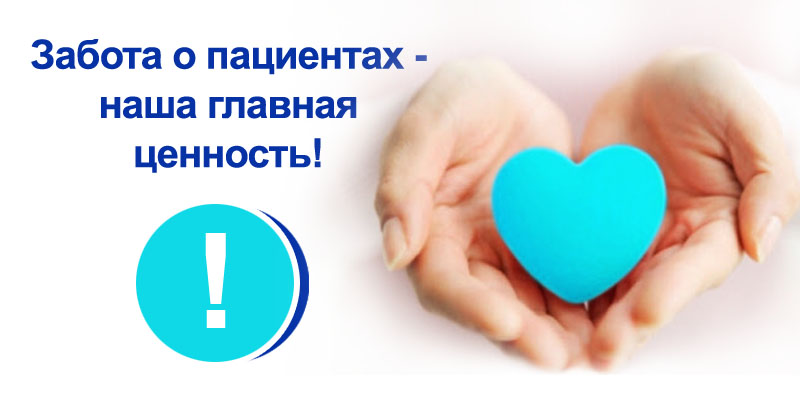 